              Medical Clearance and Proof of ImmunizationMust complete Occupational Health Risk Assessment and Enrollment with your supervisor before pre-employment physical  Name:____________________________          Date of Birth:__________________________Program:      Ascend/RISE            Faculty          Graduate Student         Undergraduate Student    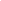 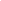 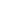 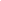                       Staff                       Other (Specify) __________________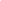 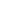 Section 1: Immunity to measles, Mumps, Rubella and Varicella (attach lab reports if available)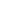 MMR & Varicella Vaccination & DatesMMR #1      _________     MMR #2     _________   MMR #3 (if given)     ________Varicella #1 _________   Varicella #2   _________   Varicella #3(if given) ________ORMMR & Varicella Immunity based on Titer Test results Measles Titer (IgG)    Result Date:_______  Result:              POS            NEG         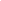 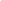 Mumps Titer (IgG)     Result Date:_______  Result:              POS            NEG        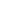 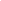 Rubella Titer (IgG)     Result Date:_______  Result:              POS            NEG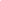 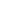 Varicella Titer (IgG)   Result Date:_______  Result:              POS            NEG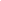 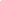 Section 2: Immunity to Hepatitis B (attach lab reports)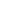 Documentation of complete Hep B series is required for all researchers who might come in contact with blood or blood products.Hep B #1_________ (date)             Hep B #2___________(date)               HepB #3__________(date)Section 3: Immunity to Tetanus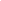 Most recent Td booster ________(date within last 10 years)   Type    :  Td           Tdap (Adacel or Boostrix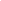 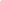 Section 4: Tuberculosis screening skin test OR Quantiferon 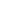 Tuberculin skin test #1 (within 12 months of the start of program):Date Placed______ Date Read_______ Size _______(mm of induration)            POS        NEG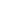 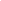 Quantiferon Gold: ________ (date must be within 90 days of the start of program if skin test is positive)         POS          NEG 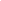 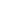 If tuberculin skin test or Quantiferon Gold is POSITIVE  a chest x-ray must be doneChest X-ray_________ (date must be within 12 months of program start)            Normal         Not normal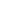 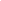 (Attach chest x-ray report if done; attach chest x-ray report if done)If chest X-Ray is positiveDid patient complete INH or comparable treatment?       Yes           No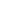 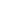 MEDICAL  HISTORY (to be filled out by medical professional   The most recent physical examination was ___________ (date must be within 12 months of start program and annually thereafter) ) for ______________________________ (patient’s name).   I certify that this individual is in good health and does not appear to have evidence of and illness or impairment that may pose a risk in the academic animal laboratory setting with No exceptions. The patient is clear to work in an academic animal laboratory setting with no accommodations due to health status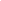 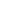   Some Exceptions. The patient can work in an academic animal laboratory setting but requires ______________________________________________________________________________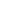  ______________________________________________________________________________Specify on this document or attach additional information regarding any exceptions or needed accommodations for working in an academic or clinical animal laboratory settingsClinician name and title: __________________________________     Signature ________________________________Office address and phone numberYESNONAHistory of Immune suppressive medical conditions, including chronic conditions (e.g. renal failure, diabetes mellitus), corticosteroid use, immune suppressive agents, splenectomy,  and immune suppressive diseasesHistory of allergies, including food, drugs, atopy, dermatitis, eczema, allergic rhinitis, asthma, and sensitivity to latex products (specify)History of allergies to animals, including laboratory animals (state species)Current pregnancy for female workersHistory of valvular or congenital heart problems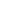 History of respirator use.                         (If yes, patient must complete a fit test at MSU annually)   Other